Titel:Riolering BarendrechtOmschrijving:In deze dataset is de riolering ontsloten die in beheer is bij de gemeente Barendrecht. Onderwerp:Civiele structuren Trefwoorden:Riolering, beheer, gemeente, BarendrechtBeschrijving herkomst:Data afkomstig uit beheersysteem voor rioolbeheer.Gebied:
Gemeente BarendrechtOpen data licentie:Creativecommonszero. CC0Schaal:1 : 100 tot 1 : 25.000Afbeelding: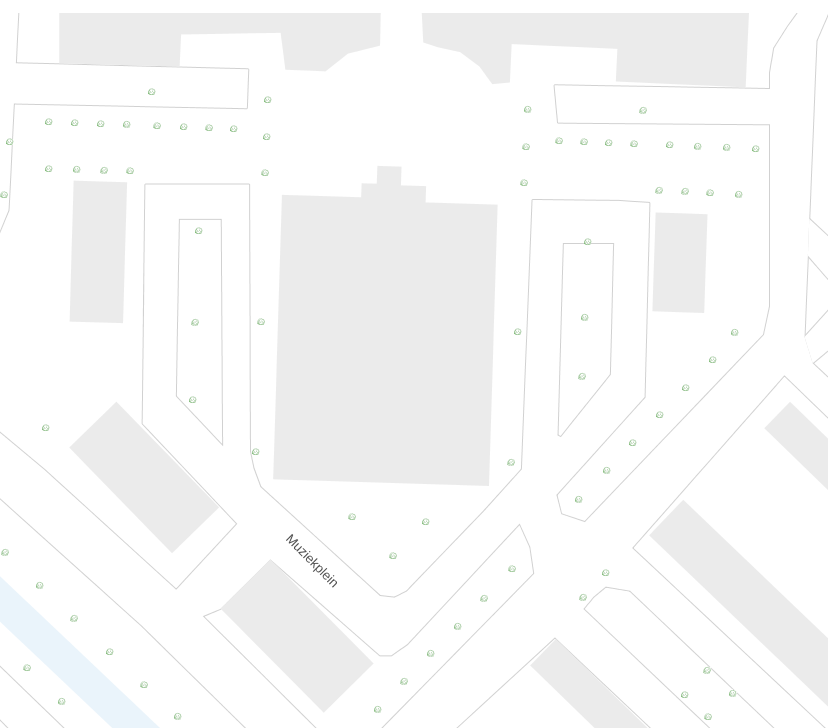 